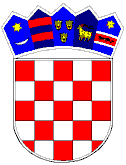 IZJAVA O PRIVOLI(za sve osobe navedene u Prijavnici )Podnošenjem ove prijave suglasni smo da se naši podaci sadržani u prijavi mogu obrađivati od strane Općine Tompojevci u svrhu ostvarivanja prava za sufinanciranje kupnje i izgradnje kuće ili stana za mlade obitelji na području Općine Tompojevci za 2024. godinu.1.  ______________________________,                                                (ime i prezime)                                                                         2. _______________________________,                                               (ime i prezime)                                                                           3. _______________________________,                                                (ime i prezime)                                                                         4. _______________________________,                                               (ime i prezime)                                                                         5. _______________________________,                                               (ime i prezime)                                                                         6. _______________________________,                                                (ime i prezime)                                                                         7. _______________________________,                                                (ime i prezime)                                                                             U _____________, dana _______________                                                                                  ______________________                                                                                            (potpis podnositelja zahtjeva)